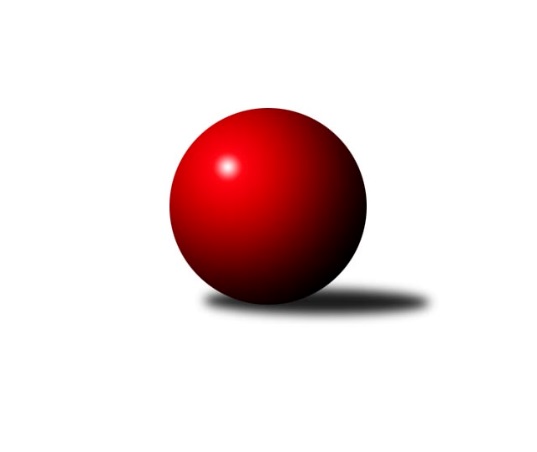 Č.14Ročník 2007/2008	12.1.2008Nejlepšího výkonu v tomto kole: 2624 dosáhlo družstvo: Spartak Přerov ˝C˝Krajský přebor OL 2007/2008Výsledky 14. kolaSouhrnný přehled výsledků:TJ Spartak Bílovec ˝A˝	- TJ Sokol Mohelnice	12:4	2381:2252		12.1.TJ Kovohutě Břidličná ˝A˝	- TJ Horní Benešov ˝E˝	6:10	2258:2259		12.1.SKK Jeseník ˝B˝	- TJ Horní Benešov ˝C˝	10:6	2448:2358		12.1.Spartak Přerov ˝C˝	- TJ  Krnov ˝B˝	16:0	2624:2437		12.1.KKŽ Šternberk ˝A˝	- SK Olomouc Sigma MŽ	12:4	2556:2467		12.1.KK Zábřeh  ˝C˝	- TJ Kovohutě Břidličná ˝B˝	14:2	2477:2426		12.1.TJ Pozemstav Prostějov	- KK Šumperk ˝C˝	10:6	2445:2407		12.1.Tabulka družstev:	1.	TJ Kovohutě Břidličná ˝A˝	14	11	1	2	160 : 64 	 	 2469	23	2.	SKK Jeseník ˝B˝	14	9	0	5	132 : 92 	 	 2423	18	3.	KK Zábřeh  ˝C˝	14	8	2	4	128 : 96 	 	 2431	18	4.	TJ  Krnov ˝B˝	14	9	0	5	122 : 102 	 	 2455	18	5.	Spartak Přerov ˝C˝	14	8	0	6	130 : 94 	 	 2463	16	6.	TJ Kovohutě Břidličná ˝B˝	14	7	2	5	118 : 106 	 	 2448	16	7.	TJ Horní Benešov ˝C˝	14	7	1	6	114 : 110 	 	 2434	15	8.	SK Olomouc Sigma MŽ	14	6	1	7	101 : 123 	 	 2404	13	9.	KKŽ Šternberk ˝A˝	14	6	0	8	108 : 116 	 	 2432	12	10.	TJ Spartak Bílovec ˝A˝	14	6	0	8	96 : 128 	 	 2396	12	11.	TJ Pozemstav Prostějov	14	5	1	8	109 : 115 	 	 2404	11	12.	TJ Sokol Mohelnice	14	5	1	8	97 : 127 	 	 2411	11	13.	KK Šumperk ˝C˝	14	3	1	10	81 : 143 	 	 2359	7	14.	TJ Horní Benešov ˝E˝	14	3	0	11	72 : 152 	 	 2339	6Podrobné výsledky kola:	 TJ Spartak Bílovec ˝A˝	2381	12:4	2252	TJ Sokol Mohelnice		 	 193 	 202 		395 	 2:0 	 359 	 	194 	 165		Zdeněk Šebesta		 	 211 	 199 		410 	 2:0 	 367 	 	176 	 191		Rostislav Krejčí		 	 200 	 199 		399 	 0:2 	 404 	 	199 	 205		Petr Polášek		 	 202 	 197 		399 	 2:0 	 361 	 	166 	 195		Jaroslav Jílek		 	 194 	 180 		374 	 0:2 	 382 	 	202 	 180		Ludovít Kumi		 	 194 	 210 		404 	 2:0 	 379 	 	199 	 180		Jaroslav Koudelnýrozhodčí: Nejlepší výkon utkání: 410 - 	 TJ Kovohutě Břidličná ˝A˝	2258	6:10	2259	TJ Horní Benešov ˝E˝	Čestmír Řepka	 	 182 	 195 		377 	 2:0 	 365 	 	192 	 173		Pavel Hrnčíř	Leoš Řepka	 	 210 	 189 		399 	 2:0 	 391 	 	196 	 195		Jaromír Martiník	Jan Hnilo	 	 165 	 177 		342 	 0:2 	 360 	 	182 	 178		Luděk Zeman	Martin Čipel	 	 185 	 180 		365 	 0:2 	 379 	 	179 	 200		Jana Martiníková	Jan Doseděl	 	 211 	 200 		411 	 2:0 	 393 	 	205 	 188		Kamil Kovařík	Jiří Procházka	 	 179 	 185 		364 	 0:2 	 371 	 	183 	 188		Zbyněk Tesařrozhodčí: Nejlepší výkon utkání: 411 - Jan Doseděl	 SKK Jeseník ˝B˝	2448	10:6	2358	TJ Horní Benešov ˝C˝	Zdenek Janoud	 	 189 	 202 		391 	 2:0 	 369 	 	182 	 187		Vladislav Pečinka	Jiří Fárek	 	 228 	 221 		449 	 2:0 	 400 	 	202 	 198		Jan Kriwenky	Eva Křápková	 	 179 	 201 		380 	 0:2 	 391 	 	185 	 206		Robert Kučerka	Jaromíra Smejkalová	 	 196 	 200 		396 	 0:2 	 426 	 	224 	 202		Miloslav  Petrů	Rostislav  Cundrla	 	 222 	 214 		436 	 2:0 	 361 	 	173 	 188		Michael Dostál	Karel Kučera	 	 189 	 207 		396 	 0:2 	 411 	 	217 	 194		Kamil Kubešarozhodčí: Nejlepší výkon utkání: 449 - Jiří Fárek	 Spartak Přerov ˝C˝	2624	16:0	2437	TJ  Krnov ˝B˝	Michal Symerský	 	 218 	 238 		456 	 2:0 	 438 	 	221 	 217		Martin Koraba	Jiří Kohoutek	 	 210 	 241 		451 	 2:0 	 386 	 	198 	 188		Zdeněk Schmidt	Miroslav Šindler	 	 228 	 191 		419 	 2:0 	 387 	 	196 	 191		Vladimír Vavrečka	Petr Vácha	 	 214 	 223 		437 	 2:0 	 435 	 	211 	 224		Miluše Rychová	Václav Pumprla	 	 196 	 243 		439 	 2:0 	 411 	 	216 	 195		Štefan Šatek	Jiří Hradílek	 	 213 	 209 		422 	 2:0 	 380 	 	182 	 198		Stanislav Kopalrozhodčí: Nejlepší výkon utkání: 456 - Michal Symerský	 KKŽ Šternberk ˝A˝	2556	12:4	2467	SK Olomouc Sigma MŽ	Petr Pick	 	 221 	 227 		448 	 2:0 	 425 	 	224 	 201		Pavel Jüngling	Pavel  Ďuriš ml.	 	 202 	 196 		398 	 0:2 	 421 	 	206 	 215		František Baslar	Pavel  Ďuriš st.	 	 198 	 218 		416 	 2:0 	 413 	 	203 	 210		Radek Malíšek	Zdeněk Vojáček	 	 208 	 197 		405 	 0:2 	 411 	 	168 	 243		Jiří Malíšek	Emil Pick	 	 225 	 224 		449 	 2:0 	 415 	 	203 	 212		Miroslav Hyc	Jindřich Gavenda	 	 220 	 220 		440 	 2:0 	 382 	 	190 	 192		Petr Malíšekrozhodčí: Nejlepší výkon utkání: 449 - Emil Pick	 KK Zábřeh  ˝C˝	2477	14:2	2426	TJ Kovohutě Břidličná ˝B˝	Dominik Prokop	 	 207 	 200 		407 	 2:0 	 401 	 	198 	 203		Zdeněk Fiury st. st.	Tomáš Sádecký	 	 204 	 212 		416 	 2:0 	 385 	 	206 	 179		Vladimír Štrbík	Hana Ollingerová	 	 194 	 184 		378 	 2:0 	 376 	 	188 	 188		Miloslav Krchov	Martin Sitta	 	 229 	 219 		448 	 2:0 	 400 	 	197 	 203		Petr Otáhal	Zdeněk Švub	 	 227 	 202 		429 	 2:0 	 397 	 	179 	 218		Jiří Hálko	Václav Kupka	 	 206 	 193 		399 	 0:2 	 467 	 	222 	 245		Zdeněk Fiury ml. ml.rozhodčí: Nejlepší výkon utkání: 467 - Zdeněk Fiury ml. ml.	 TJ Pozemstav Prostějov	2445	10:6	2407	KK Šumperk ˝C˝	Pavel Černohous	 	 209 	 198 		407 	 0:2 	 432 	 	221 	 211		Zdeněk Palyza	Ivan Brzobohatý	 	 224 	 222 		446 	 2:0 	 388 	 	183 	 205		Jaroslav Vymazal	Ondřej Matula *1	 	 173 	 231 		404 	 0:2 	 429 	 	218 	 211		Zdeněk Hrabánek	Jan Pernica	 	 194 	 192 		386 	 2:0 	 378 	 	188 	 190		Jaromír Vondra	Stanislav Feike	 	 217 	 191 		408 	 2:0 	 376 	 	190 	 186		Gustav Vojtek	Václav Kovařík *2	 	 175 	 219 		394 	 0:2 	 404 	 	185 	 219		Miroslav Fricrozhodčí: střídání: *1 od 47. hodu Martin Zaoral, *2 od 51. hodu Miroslav PlachýNejlepší výkon utkání: 446 - Ivan BrzobohatýPořadí jednotlivců:	jméno hráče	družstvo	celkem	plné	dorážka	chyby	poměr kuž.	Maximum	1.	Zdeněk Švub 	KK Zábřeh  ˝C˝	439.33	286.6	152.7	2.1	7/7	(472)	2.	Miroslav Plachý 	TJ Pozemstav Prostějov	431.50	290.9	140.6	4.4	7/8	(485)	3.	Rostislav Petřík 	Spartak Přerov ˝C˝	430.50	295.6	134.9	3.0	6/7	(479)	4.	Miluše Rychová 	TJ  Krnov ˝B˝	428.80	295.1	133.7	5.8	7/9	(501)	5.	Jindřich Gavenda 	KKŽ Šternberk ˝A˝	427.23	293.0	134.2	4.4	6/7	(454)	6.	Marek Bilíček 	TJ Horní Benešov ˝E˝	424.49	281.1	143.4	4.6	7/9	(490)	7.	Zdeněk Fiury ml.  ml.	TJ Kovohutě Břidličná ˝B˝	424.38	288.2	136.2	3.8	8/8	(467)	8.	František Baslar 	SK Olomouc Sigma MŽ	424.20	279.0	145.2	2.6	6/9	(468)	9.	Petr Pick 	KKŽ Šternberk ˝A˝	423.97	286.8	137.2	6.3	6/7	(448)	10.	Leoš Řepka 	TJ Kovohutě Břidličná ˝A˝	423.96	285.7	138.3	3.4	7/7	(470)	11.	Zdeněk Fiury st.  st.	TJ Kovohutě Břidličná ˝B˝	423.90	286.8	137.1	4.4	7/8	(450)	12.	Ludovít Kumi 	TJ Sokol Mohelnice	421.21	292.6	128.6	4.1	8/8	(475)	13.	Štefan Šatek 	TJ  Krnov ˝B˝	420.79	292.5	128.3	4.6	8/9	(450)	14.	Martin Koraba 	TJ  Krnov ˝B˝	420.31	292.7	127.6	4.6	8/9	(488)	15.	Čestmír Řepka 	TJ Kovohutě Břidličná ˝A˝	420.25	287.7	132.5	4.1	6/7	(477)	16.	Alexandr Rájoš 	KK Šumperk ˝C˝	418.26	280.3	138.0	4.7	6/8	(483)	17.	Jan Doseděl 	TJ Kovohutě Břidličná ˝A˝	417.59	288.8	128.8	3.6	7/7	(482)	18.	Miroslav Hyc 	SK Olomouc Sigma MŽ	417.31	288.5	128.8	4.8	9/9	(462)	19.	Jiří Chytil 	Spartak Přerov ˝C˝	417.08	290.9	126.2	6.3	5/7	(467)	20.	Tomáš Habarta 	TJ Horní Benešov ˝C˝	416.07	284.3	131.8	4.9	6/7	(462)	21.	Zdeněk Černý 	TJ Horní Benešov ˝C˝	414.50	283.2	131.3	7.0	5/7	(464)	22.	Jiří Kohoutek 	Spartak Přerov ˝C˝	414.05	292.8	121.3	6.3	6/7	(469)	23.	Pavel  Ďuriš st. 	KKŽ Šternberk ˝A˝	411.56	286.0	125.6	7.6	5/7	(447)	24.	Pavel Černohous 	TJ Pozemstav Prostějov	411.25	288.4	122.8	5.2	8/8	(448)	25.	Jiří Hradílek 	Spartak Přerov ˝C˝	410.97	289.5	121.5	6.0	5/7	(463)	26.	Miroslav Šindler 	Spartak Přerov ˝C˝	410.86	279.2	131.6	6.1	7/7	(445)	27.	Miroslav Jemelík 	SKK Jeseník ˝B˝	410.50	288.7	121.8	7.4	5/7	(435)	28.	Radek Malíšek 	SK Olomouc Sigma MŽ	409.78	279.5	130.3	4.4	9/9	(446)	29.	Emil Pick 	KKŽ Šternberk ˝A˝	409.17	277.3	131.9	6.2	6/7	(456)	30.	Jiří Večeřa 	TJ Kovohutě Břidličná ˝A˝	408.46	276.3	132.2	3.1	5/7	(438)	31.	Jiří Fárek 	SKK Jeseník ˝B˝	406.95	282.4	124.6	8.1	7/7	(449)	32.	Stanislav Kopal 	TJ  Krnov ˝B˝	406.82	276.7	130.1	5.1	9/9	(452)	33.	Miroslav Setinský 	SKK Jeseník ˝B˝	406.33	283.1	123.3	6.2	7/7	(444)	34.	Jaromír Martiník 	TJ Horní Benešov ˝E˝	406.24	281.3	125.0	7.1	9/9	(455)	35.	Tomáš Sádecký 	KK Zábřeh  ˝C˝	406.00	283.6	122.4	7.0	6/7	(445)	36.	Vladimír Vavrečka 	TJ  Krnov ˝B˝	405.95	287.2	118.7	8.8	7/9	(464)	37.	Vladimír Štrbík 	TJ Kovohutě Břidličná ˝B˝	404.74	286.4	118.3	6.5	7/8	(430)	38.	Michal Blažek 	TJ Horní Benešov ˝C˝	403.97	285.2	118.8	6.8	6/7	(448)	39.	Jiří Procházka 	TJ Kovohutě Břidličná ˝A˝	403.42	283.8	119.6	6.1	6/7	(437)	40.	Jaroslav Jílek 	TJ Sokol Mohelnice	401.67	284.7	117.0	8.8	8/8	(461)	41.	Jakub Marušinec 	TJ Pozemstav Prostějov	401.50	280.9	120.6	9.1	6/8	(428)	42.	Pavel Jüngling 	SK Olomouc Sigma MŽ	401.41	283.0	118.4	7.1	8/9	(444)	43.	Hana Ollingerová 	KK Zábřeh  ˝C˝	401.08	274.1	127.0	8.2	6/7	(436)	44.	Pavel  Ďuriš ml. 	KKŽ Šternberk ˝A˝	400.80	280.6	120.2	6.5	5/7	(431)	45.	Karel Kučera 	SKK Jeseník ˝B˝	400.75	273.8	126.9	5.9	6/7	(457)	46.	Karel Meissel 	TJ Pozemstav Prostějov	400.71	287.5	113.2	8.6	8/8	(441)	47.	Rostislav Krejčí 	TJ Sokol Mohelnice	400.25	280.4	119.9	6.2	8/8	(457)	48.	Jiří Srovnal 	KK Zábřeh  ˝C˝	399.67	276.5	123.1	6.4	5/7	(421)	49.	Miroslav Fric 	KK Šumperk ˝C˝	399.67	281.9	117.7	6.8	8/8	(440)	50.	Zdeněk Šebesta 	TJ Sokol Mohelnice	399.64	277.9	121.8	6.2	7/8	(431)	51.	Petr Otáhal 	TJ Kovohutě Břidličná ˝B˝	398.61	276.8	121.8	5.7	8/8	(445)	52.	Jiří Hálko 	TJ Kovohutě Břidličná ˝B˝	398.25	278.4	119.9	8.0	7/8	(441)	53.	Gustav Vojtek 	KK Šumperk ˝C˝	398.20	289.9	108.3	9.4	8/8	(444)	54.	Vladislav Pečinka 	TJ Horní Benešov ˝C˝	397.36	279.2	118.2	8.0	7/7	(446)	55.	Jaromíra Smejkalová 	SKK Jeseník ˝B˝	397.12	273.5	123.6	5.0	7/7	(474)	56.	Michael Dostál 	TJ Horní Benešov ˝C˝	396.69	281.8	114.9	8.1	6/7	(446)	57.	Eva Křápková 	SKK Jeseník ˝B˝	395.86	277.8	118.0	8.9	6/7	(436)	58.	Zdeněk Vojáček 	KKŽ Šternberk ˝A˝	395.84	278.8	117.0	8.3	7/7	(430)	59.	Zdeněk Hrabánek 	KK Šumperk ˝C˝	395.68	276.0	119.6	6.7	8/8	(434)	60.	Zdeněk Schmidt 	TJ  Krnov ˝B˝	395.44	274.7	120.7	8.4	9/9	(427)	61.	Jaroslav Koudelný 	TJ Sokol Mohelnice	393.58	284.6	109.0	8.5	8/8	(462)	62.	Miloslav Krchov 	TJ Kovohutě Břidličná ˝B˝	391.87	270.7	121.2	7.5	6/8	(414)	63.	Zdeněk Sobota 	TJ Sokol Mohelnice	391.63	276.4	115.3	7.7	7/8	(441)	64.	Václav Šubert 	KKŽ Šternberk ˝A˝	387.86	269.6	118.2	8.0	7/7	(422)	65.	Robert Kučerka 	TJ Horní Benešov ˝C˝	387.44	277.0	110.5	9.4	7/7	(428)	66.	Jana Martiníková 	TJ Horní Benešov ˝E˝	387.00	270.4	116.6	6.3	8/9	(446)	67.	Jiří Malíšek 	SK Olomouc Sigma MŽ	383.29	264.7	118.6	8.9	6/9	(419)	68.	Petr Malíšek 	SK Olomouc Sigma MŽ	382.26	271.9	110.4	9.9	9/9	(424)	69.	Jiří Fiala 	KK Šumperk ˝C˝	380.53	270.2	110.4	8.7	6/8	(416)	70.	Pavel Hrnčíř 	TJ Horní Benešov ˝E˝	369.46	265.4	104.0	11.2	9/9	(455)	71.	Zbyněk Tesař 	TJ Horní Benešov ˝E˝	367.46	269.9	97.5	11.4	8/9	(402)		Petr Rak 	TJ Horní Benešov ˝C˝	456.17	303.8	152.3	3.3	3/7	(473)		Ivan Brzobohatý 	TJ Pozemstav Prostějov	450.50	310.0	140.5	4.5	2/8	(455)		Jan Walter 	KK Šumperk ˝C˝	449.00	305.0	144.0	3.0	1/8	(449)		Martin Sitta 	KK Zábřeh  ˝C˝	448.00	304.0	144.0	0.0	1/7	(448)		Dominik Prokop 	KK Zábřeh  ˝C˝	440.67	299.5	141.2	3.7	2/7	(472)		Petr Vácha 	Spartak Přerov ˝C˝	437.00	286.0	151.0	4.0	1/7	(437)		Rostislav  Cundrla 	SKK Jeseník ˝B˝	436.00	301.0	135.0	2.0	1/7	(436)		Zdeněk Palyza 	KK Šumperk ˝C˝	432.00	292.0	140.0	2.0	1/8	(432)		Petr Vaněk 	TJ  Krnov ˝B˝	428.00	269.0	159.0	4.0	1/9	(428)		Jan Reif 	SK Olomouc Sigma MŽ	427.00	266.5	160.5	2.5	2/9	(429)		Tomáš Fiury 	TJ Kovohutě Břidličná ˝A˝	425.21	295.0	130.3	4.2	4/7	(447)		Jaroslav Doseděl 	TJ Kovohutě Břidličná ˝A˝	424.50	290.0	134.5	4.5	2/7	(427)		Dagmar Jílková 	TJ Sokol Mohelnice	424.00	296.5	127.5	8.5	2/8	(427)		Václav Pumprla 	Spartak Přerov ˝C˝	423.18	288.4	134.8	4.5	4/7	(484)		Michal Rašťák 	TJ Horní Benešov ˝E˝	421.00	289.5	131.5	7.5	2/9	(455)		 		421.00	291.0	130.0	4.0	2/0	(437)		Roman Weinlich 	KK Zábřeh  ˝C˝	421.00	300.0	121.0	7.0	1/7	(421)		Michal Symerský 	Spartak Přerov ˝C˝	420.54	296.0	124.5	6.9	4/7	(476)		 		419.25	286.2	133.1	5.6	4/0	(454)		Miloslav  Petrů 	TJ Horní Benešov ˝E˝	418.67	279.0	139.7	5.0	3/9	(426)		Miroslav Vala 	SKK Jeseník ˝B˝	416.50	275.1	141.4	2.8	2/7	(466)		Kamila Chládková 	KK Zábřeh  ˝C˝	416.25	286.0	130.3	8.5	2/7	(443)		Václav Kupka 	KK Zábřeh  ˝C˝	414.50	285.0	129.5	6.3	2/7	(440)		Anna Drlíková 	TJ Sokol Mohelnice	413.50	295.5	118.0	12.5	1/8	(440)		Iveta Krejčová 	TJ Sokol Mohelnice	413.00	289.0	124.0	8.0	1/8	(413)		Zdeněk Chmela  ml.	TJ Kovohutě Břidličná ˝B˝	410.32	287.4	122.9	7.5	5/8	(468)		Jiří Michálek 	KK Zábřeh  ˝C˝	410.17	287.2	123.0	9.7	2/7	(432)		 		409.50	287.0	122.5	9.5	2/0	(422)		 		409.25	282.0	127.3	4.8	6/0	(433)		Zdenek Janoud 	SKK Jeseník ˝B˝	409.00	283.5	125.5	6.6	4/7	(432)		Kamil Kovařík 	TJ Horní Benešov ˝E˝	408.44	281.6	126.8	4.8	4/9	(441)		Stanislav Feike 	TJ Pozemstav Prostějov	408.00	288.0	120.0	8.0	1/8	(408)		Václav Kovařík 	TJ Pozemstav Prostějov	404.67	285.9	118.7	6.8	5/8	(451)		Petr Polášek 	TJ Sokol Mohelnice	404.00	277.0	127.0	7.0	1/8	(404)		 		401.56	277.9	123.6	7.3	5/0	(428)		Josef Sitta st. 	KK Zábřeh  ˝C˝	401.33	276.7	124.7	6.3	3/7	(416)		Václav Vlček 	SK Olomouc Sigma MŽ	401.00	286.0	115.0	14.0	1/9	(401)		Jan Kriwenky 	TJ Horní Benešov ˝C˝	400.00	279.0	121.0	2.0	1/7	(400)		Silvie Horňáková 	KK Zábřeh  ˝C˝	399.67	283.2	116.5	7.3	2/7	(419)		Olga Sedlářová 	KK Šumperk ˝C˝	399.50	270.5	129.0	8.5	2/8	(419)		 		398.00	283.0	115.0	9.0	1/0	(398)		David Janušík 	Spartak Přerov ˝C˝	397.11	280.7	116.4	10.3	3/7	(442)		Jiří Baslar 	SK Olomouc Sigma MŽ	397.00	277.5	119.5	9.0	2/9	(426)		 		393.87	274.6	119.3	8.7	5/0	(426)		 		393.75	271.4	122.4	6.4	4/0	(415)		Pavel Veselka 	TJ Kovohutě Břidličná ˝A˝	393.00	285.0	108.0	8.0	1/7	(393)		Jaroslav Peřina 	SK Olomouc Sigma MŽ	392.00	277.0	115.0	10.0	1/9	(392)		Luděk Zeman 	TJ Horní Benešov ˝E˝	391.13	279.4	111.8	9.5	4/9	(464)		Ondřej Matula 	TJ Pozemstav Prostějov	391.11	279.7	111.4	9.1	3/8	(432)		 		391.00	264.5	126.5	6.5	2/0	(405)		Nikol Konemdová 	KK Zábřeh  ˝C˝	390.50	264.5	126.0	8.5	2/7	(395)		Jan Stiskal 	TJ Pozemstav Prostějov	390.00	275.0	115.0	9.0	1/8	(390)		Kamil Kubeša 	TJ Horní Benešov ˝C˝	389.33	263.7	125.7	4.0	3/7	(411)		Josef Veselý 	TJ Kovohutě Břidličná ˝B˝	388.63	277.4	111.3	6.6	2/8	(399)		 		388.50	269.0	119.5	7.0	1/0	(394)		Jaroslav Černošek 	SK Olomouc Sigma MŽ	388.50	275.5	113.0	7.0	2/9	(420)		Jan Holouš 	TJ  Krnov ˝B˝	388.33	277.4	110.9	8.0	3/9	(405)		Jaroslav Vymazal 	KK Šumperk ˝C˝	388.00	273.0	115.0	5.0	1/8	(388)		Jaromír Čech 	TJ  Krnov ˝B˝	388.00	273.0	115.0	6.0	1/9	(388)		Tomáš Dražil 	KK Zábřeh  ˝C˝	386.00	271.0	115.0	9.3	2/7	(419)		Josef Suchan 	KK Šumperk ˝C˝	385.83	268.1	117.8	9.9	4/8	(423)		Jan Pernica 	TJ Pozemstav Prostějov	385.07	263.3	121.8	8.4	3/8	(433)		Michal Klich 	TJ Horní Benešov ˝C˝	385.00	261.0	124.0	5.0	1/7	(385)		František Habrman 	TJ Kovohutě Břidličná ˝A˝	385.00	288.0	97.0	12.0	1/7	(385)		 		384.94	272.1	112.9	9.8	5/0	(407)		Martin Zaoral 	TJ Pozemstav Prostějov	382.67	273.3	109.3	11.0	3/8	(398)		Miroslav Adámek 	TJ Pozemstav Prostějov	381.75	265.8	116.0	6.0	2/8	(396)		Pavel Smejkal 	KKŽ Šternberk ˝A˝	380.00	258.0	122.0	7.0	1/7	(380)		 		379.78	263.2	116.6	7.0	3/0	(404)		Antonín Guman 	KK Zábřeh  ˝C˝	379.63	265.5	114.1	8.1	4/7	(391)		 		379.50	259.5	120.0	7.5	1/0	(386)		Michal Vavrák 	TJ Horní Benešov ˝C˝	378.00	246.0	132.0	9.0	1/7	(378)		Jaromír Vondra 	KK Šumperk ˝C˝	378.00	273.0	105.0	10.0	1/8	(378)		Pavel Vládek 	TJ Kovohutě Břidličná ˝A˝	378.00	274.0	104.0	7.0	1/7	(378)		Pavel Jalůvka 	TJ  Krnov ˝B˝	374.50	270.1	104.4	10.5	2/9	(422)		Martina Benková 	KK Zábřeh  ˝C˝	373.25	268.3	105.0	9.8	2/7	(397)		Petr Grúz 	KK Zábřeh  ˝C˝	372.50	269.5	103.0	12.5	2/7	(374)		Jaroslav Zelinka 	TJ Kovohutě Břidličná ˝A˝	372.00	285.0	87.0	12.0	1/7	(372)		Petr Šrot 	KK Šumperk ˝C˝	366.25	264.6	101.6	14.5	4/8	(424)		Zdeněk Kment 	TJ Horní Benešov ˝C˝	365.00	251.0	114.0	7.0	1/7	(365)		Martin Čipel 	TJ Kovohutě Břidličná ˝A˝	365.00	255.0	110.0	11.0	1/7	(365)		Alena Vrbová 	SKK Jeseník ˝B˝	364.00	251.0	113.0	7.0	1/7	(364)		František Směřička 	KK Šumperk ˝C˝	364.00	261.0	103.0	11.0	1/8	(364)		Jan Karlík 	Spartak Přerov ˝C˝	361.88	257.6	104.3	11.8	4/7	(426)		Karel Cundrla 	SKK Jeseník ˝B˝	359.00	229.0	130.0	6.0	1/7	(359)		Zdeňka Habartová 	TJ Horní Benešov ˝E˝	358.50	260.5	98.0	8.5	2/9	(373)		Miroslav Žahour 	SK Olomouc Sigma MŽ	358.50	261.0	97.5	10.0	2/9	(385)		 		354.00	264.5	89.5	11.5	2/0	(395)		Jan Kolář 	KK Zábřeh  ˝C˝	352.00	255.0	97.0	12.0	1/7	(352)		Karel Zvěřina 	SK Olomouc Sigma MŽ	351.00	254.5	96.5	14.5	2/9	(371)		František Hajduk 	TJ Pozemstav Prostějov	348.50	250.5	98.0	13.5	2/8	(366)		Jan Hnilo 	TJ Kovohutě Břidličná ˝A˝	342.00	254.0	88.0	15.0	1/7	(342)		Martin Hambálek 	TJ Pozemstav Prostějov	339.50	256.0	83.5	16.3	2/8	(372)		Anna Dosedělová 	TJ Kovohutě Břidličná ˝A˝	336.00	241.0	95.0	17.0	1/7	(336)Sportovně technické informace:Starty náhradníků:registrační číslo	jméno a příjmení 	datum startu 	družstvo	číslo startu
Hráči dopsaní na soupisku:registrační číslo	jméno a příjmení 	datum startu 	družstvo	Program dalšího kola:15. kolo26.1.2008	so	9:00	SK Olomouc Sigma MŽ - TJ Pozemstav Prostějov	26.1.2008	so	9:00	TJ Kovohutě Břidličná ˝B˝ - KKŽ Šternberk ˝A˝	26.1.2008	so	9:00	TJ Horní Benešov ˝C˝ - Spartak Přerov ˝C˝	26.1.2008	so	9:00	TJ Sokol Mohelnice - TJ Kovohutě Břidličná ˝A˝	26.1.2008	so	9:00	KK Šumperk ˝C˝ - TJ Spartak Bílovec ˝A˝	26.1.2008	so	13:00	TJ Horní Benešov ˝E˝ - SKK Jeseník ˝B˝	26.1.2008	so	14:00	TJ  Krnov ˝B˝ - KK Zábřeh  ˝C˝	Nejlepší šestka kola - absolutněNejlepší šestka kola - absolutněNejlepší šestka kola - absolutněNejlepší šestka kola - absolutněNejlepší šestka kola - dle průměru kuželenNejlepší šestka kola - dle průměru kuželenNejlepší šestka kola - dle průměru kuželenNejlepší šestka kola - dle průměru kuželenNejlepší šestka kola - dle průměru kuželenPočetJménoNázev týmuVýkonPočetJménoNázev týmuPrůměr (%)Výkon2xZdeněk Fiury ml. ml.Břidličná B4672xZdeněk Fiury ml. ml.Břidličná B116.134674xMichal SymerskýSp.Přerov C4561xJiří FárekJeseník B111.794494xJiří KohoutekSp.Přerov C4511xMartin SittaZábřeh C111.44483xEmil PickŠternberk A4494xEmil PickŠternberk A111.224491xJiří FárekJeseník B4491xPetr PickŠternberk A110.974481xPetr PickŠternberk A4482xIvan BrzobohatýProstějov109.27446